		Bicton Heath, Shrewsbury, SY3 8HS	01743 236565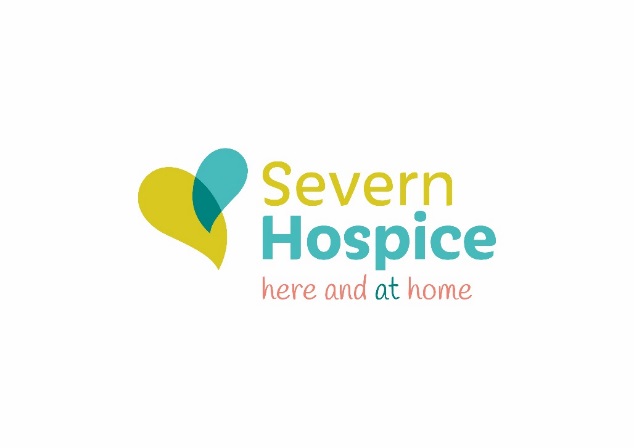 					Apley Castle, Telford, TF1 6RH	01952 221350			 APPLICATION FOR EMPLOYMENT HOSPICE AT HOME BANK HEALTHCARE ASSISTANTPlease complete all sections and sign off. CVs may be attached in support of the application but will not be considered as a replacement for a fully completed application form.It is the Hospice’s policy to employ the best qualified personnel and provide equal opportunities for the advancement of employees including promotion and training, and not to discriminate against any person because of race, colour, national origin, sexual orientation, marital status or disability.DECLARATIONI confirm that the details I have provided on this form are correct to the best of my knowledge and I understand that any contract of employment will be jeopardised if I have misrepresented or omitted any relevant information. I understand  that a DBS Check will be sought in the event of a successful application. I understand that information divulged in application forms for employment will be kept on files (both manual and computer) for recruitment, monitoring and employment purposes. Information will be stored securely in line with the Data Protection Act 1998 and the DBS Code of Practice.I have read and understand the Application Pack relating to this position.Signed: _______________________________________________		Date: ________________________POSITION APPLIED FORPOSITION APPLIED FORPOSITION APPLIED FORPOSITION APPLIED FORPOSITION APPLIED FORPOSITION APPLIED FORPOSITION APPLIED FORPOSITION APPLIED FORPOSITION APPLIED FORPOSITION APPLIED FORPOSITION APPLIED FORHospice at Home(H@H) Bank Healthcare AssistantHospice at Home(H@H) Bank Healthcare AssistantHospice at Home(H@H) Bank Healthcare AssistantHospice at Home(H@H) Bank Healthcare AssistantHospice at Home(H@H) Bank Healthcare AssistantHospice at Home(H@H) Bank Healthcare AssistantHospice at Home(H@H) Bank Healthcare AssistantHospice at Home(H@H) Bank Healthcare AssistantHospice at Home(H@H) Bank Healthcare AssistantHospice at Home(H@H) Bank Healthcare AssistantHospice at Home(H@H) Bank Healthcare AssistantPERSONAL DETAILSPERSONAL DETAILSPERSONAL DETAILSPERSONAL DETAILSPERSONAL DETAILSPERSONAL DETAILSPERSONAL DETAILSPERSONAL DETAILSPERSONAL DETAILSPERSONAL DETAILSPERSONAL DETAILSTitle:(Mr/Ms/Mrs/Miss/Other)                      Forenames:                                 Surname: Title:(Mr/Ms/Mrs/Miss/Other)                      Forenames:                                 Surname: Title:(Mr/Ms/Mrs/Miss/Other)                      Forenames:                                 Surname: Title:(Mr/Ms/Mrs/Miss/Other)                      Forenames:                                 Surname: Title:(Mr/Ms/Mrs/Miss/Other)                      Forenames:                                 Surname: Title:(Mr/Ms/Mrs/Miss/Other)                      Forenames:                                 Surname: Title:(Mr/Ms/Mrs/Miss/Other)                      Forenames:                                 Surname: Title:(Mr/Ms/Mrs/Miss/Other)                      Forenames:                                 Surname: Title:(Mr/Ms/Mrs/Miss/Other)                      Forenames:                                 Surname: Title:(Mr/Ms/Mrs/Miss/Other)                      Forenames:                                 Surname: Title:(Mr/Ms/Mrs/Miss/Other)                      Forenames:                                 Surname: Address & PostcodeAddress & PostcodeAddress & PostcodeAddress & PostcodeAddress & PostcodeAddress & PostcodeAddress & PostcodeAddress & PostcodeAddress & PostcodeAddress & PostcodeAddress & PostcodePhone number (Preferred)                                          Phone number (alternative)Phone number (Preferred)                                          Phone number (alternative)Phone number (Preferred)                                          Phone number (alternative)Phone number (Preferred)                                          Phone number (alternative)Phone number (Preferred)                                          Phone number (alternative)Phone number (Preferred)                                          Phone number (alternative)Phone number (Preferred)                                          Phone number (alternative)Phone number (Preferred)                                          Phone number (alternative)Phone number (Preferred)                                          Phone number (alternative)Phone number (Preferred)                                          Phone number (alternative)Phone number (Preferred)                                          Phone number (alternative)Email address (if inbox checked regularly)Email address (if inbox checked regularly)Email address (if inbox checked regularly)Email address (if inbox checked regularly)Email address (if inbox checked regularly)Email address (if inbox checked regularly)Email address (if inbox checked regularly)Email address (if inbox checked regularly)Email address (if inbox checked regularly)Email address (if inbox checked regularly)Email address (if inbox checked regularly)SECONDARY SCHOOL EDUCATIONSECONDARY SCHOOL EDUCATIONSECONDARY SCHOOL EDUCATIONSECONDARY SCHOOL EDUCATIONSECONDARY SCHOOL EDUCATIONSECONDARY SCHOOL EDUCATIONSECONDARY SCHOOL EDUCATIONSECONDARY SCHOOL EDUCATIONSECONDARY SCHOOL EDUCATIONSECONDARY SCHOOL EDUCATIONSECONDARY SCHOOL EDUCATIONSchool attendedSchool attendedSchool attendedSchool attendedDateDateDateSubject , Qualification & Grade Subject , Qualification & Grade Subject , Qualification & Grade Subject , Qualification & Grade FURTHER EDUCATION& TRAINING FURTHER EDUCATION& TRAINING FURTHER EDUCATION& TRAINING FURTHER EDUCATION& TRAINING FURTHER EDUCATION& TRAINING FURTHER EDUCATION& TRAINING FURTHER EDUCATION& TRAINING FURTHER EDUCATION& TRAINING FURTHER EDUCATION& TRAINING FURTHER EDUCATION& TRAINING FURTHER EDUCATION& TRAINING School/college attendedSchool/college attendedSchool/college attendedSchool/college attendedDateDateDateSubject , Qualification & GradeSubject , Qualification & GradeSubject , Qualification & GradeSubject , Qualification & GradeWORKPLACE QUALIFICATIONS INCLUDING ANY  NVQWORKPLACE QUALIFICATIONS INCLUDING ANY  NVQWORKPLACE QUALIFICATIONS INCLUDING ANY  NVQWORKPLACE QUALIFICATIONS INCLUDING ANY  NVQWORKPLACE QUALIFICATIONS INCLUDING ANY  NVQWORKPLACE QUALIFICATIONS INCLUDING ANY  NVQWORKPLACE QUALIFICATIONS INCLUDING ANY  NVQWORKPLACE QUALIFICATIONS INCLUDING ANY  NVQWORKPLACE QUALIFICATIONS INCLUDING ANY  NVQWORKPLACE QUALIFICATIONS INCLUDING ANY  NVQWORKPLACE QUALIFICATIONS INCLUDING ANY  NVQDateDateDateSubject , Qualification & GradeSubject , Qualification & GradeSubject , Qualification & GradeSubject , Qualification & GradeCURRENT EMPLOYMENTCURRENT EMPLOYMENTCURRENT EMPLOYMENTCURRENT EMPLOYMENTCURRENT EMPLOYMENTCURRENT EMPLOYMENTCURRENT EMPLOYMENTCURRENT EMPLOYMENTCURRENT EMPLOYMENTCURRENT EMPLOYMENTCURRENT EMPLOYMENTAre you currently employed? 		Yes ○              No ○              if no please go to next sectionAre you currently employed? 		Yes ○              No ○              if no please go to next sectionAre you currently employed? 		Yes ○              No ○              if no please go to next sectionAre you currently employed? 		Yes ○              No ○              if no please go to next sectionAre you currently employed? 		Yes ○              No ○              if no please go to next sectionAre you currently employed? 		Yes ○              No ○              if no please go to next sectionAre you currently employed? 		Yes ○              No ○              if no please go to next sectionAre you currently employed? 		Yes ○              No ○              if no please go to next sectionAre you currently employed? 		Yes ○              No ○              if no please go to next sectionAre you currently employed? 		Yes ○              No ○              if no please go to next sectionAre you currently employed? 		Yes ○              No ○              if no please go to next sectionName & Address of Employer:Name & Address of Employer:Name & Address of Employer:Name & Address of Employer:Name & Address of Employer:Name & Address of Employer:Name & Address of Employer:Name & Address of Employer:Name & Address of Employer:Name & Address of Employer:Name & Address of Employer:Date Joined:Date Joined:Date Joined:Current Post Held:Current Post Held:Current Post Held:Current Post Held:Current Post Held:Current Hourly Rate of Pay £Current Hourly Rate of Pay £Current Hourly Rate of Pay £Current Hours worked per week?Current Hours worked per week?Current Hours worked per week?Current Hours worked per week?Current Hours worked per week?Current Hours worked per week?Current Hours worked per week?Current Hours worked per week?Over how many shifts per week?Over how many shifts per week?Over how many shifts per week?Details of Duties and ResponsibilitiesDetails of Duties and ResponsibilitiesDetails of Duties and ResponsibilitiesDetails of Duties and ResponsibilitiesDetails of Duties and ResponsibilitiesDetails of Duties and ResponsibilitiesDetails of Duties and ResponsibilitiesDetails of Duties and ResponsibilitiesDetails of Duties and ResponsibilitiesDetails of Duties and ResponsibilitiesDetails of Duties and ResponsibilitiesPREVIOUS EMPLOYMENT Please give details of your employment for the last 10 years. Please also state your salary / hourly rate and NHS Band (if applicable). Please continue on a separate sheet if necessary.PREVIOUS EMPLOYMENT Please give details of your employment for the last 10 years. Please also state your salary / hourly rate and NHS Band (if applicable). Please continue on a separate sheet if necessary.PREVIOUS EMPLOYMENT Please give details of your employment for the last 10 years. Please also state your salary / hourly rate and NHS Band (if applicable). Please continue on a separate sheet if necessary.PREVIOUS EMPLOYMENT Please give details of your employment for the last 10 years. Please also state your salary / hourly rate and NHS Band (if applicable). Please continue on a separate sheet if necessary.PREVIOUS EMPLOYMENT Please give details of your employment for the last 10 years. Please also state your salary / hourly rate and NHS Band (if applicable). Please continue on a separate sheet if necessary.PREVIOUS EMPLOYMENT Please give details of your employment for the last 10 years. Please also state your salary / hourly rate and NHS Band (if applicable). Please continue on a separate sheet if necessary.PREVIOUS EMPLOYMENT Please give details of your employment for the last 10 years. Please also state your salary / hourly rate and NHS Band (if applicable). Please continue on a separate sheet if necessary.PREVIOUS EMPLOYMENT Please give details of your employment for the last 10 years. Please also state your salary / hourly rate and NHS Band (if applicable). Please continue on a separate sheet if necessary.PREVIOUS EMPLOYMENT Please give details of your employment for the last 10 years. Please also state your salary / hourly rate and NHS Band (if applicable). Please continue on a separate sheet if necessary.PREVIOUS EMPLOYMENT Please give details of your employment for the last 10 years. Please also state your salary / hourly rate and NHS Band (if applicable). Please continue on a separate sheet if necessary.PREVIOUS EMPLOYMENT Please give details of your employment for the last 10 years. Please also state your salary / hourly rate and NHS Band (if applicable). Please continue on a separate sheet if necessary.DatesDatesEmployer’s Name and Nature of BusinessEmployer’s Name and Nature of BusinessEmployer’s Name and Nature of BusinessJob Title and Summary of Key ResponsibilitiesJob Title and Summary of Key ResponsibilitiesJob Title and Summary of Key ResponsibilitiesJob Title and Summary of Key ResponsibilitiesFinal Salary / Hourly rateReason for LeavingFromToEmployer’s Name and Nature of BusinessEmployer’s Name and Nature of BusinessEmployer’s Name and Nature of BusinessJob Title and Summary of Key ResponsibilitiesJob Title and Summary of Key ResponsibilitiesJob Title and Summary of Key ResponsibilitiesJob Title and Summary of Key ResponsibilitiesFinal Salary / Hourly rateReason for LeavingREHABILITATION OF OFFENDERS ACT 1974REHABILITATION OF OFFENDERS ACT 1974REHABILITATION OF OFFENDERS ACT 1974REHABILITATION OF OFFENDERS ACT 1974REHABILITATION OF OFFENDERS ACT 1974REHABILITATION OF OFFENDERS ACT 1974REHABILITATION OF OFFENDERS ACT 1974REHABILITATION OF OFFENDERS ACT 1974REHABILITATION OF OFFENDERS ACT 1974REHABILITATION OF OFFENDERS ACT 1974REHABILITATION OF OFFENDERS ACT 1974The Rehabilitation of Offenders Act 1974 (Exceptions) Order 1975 provides that all convictions and offences of whatever nature (including motor offences) and whenever they were committed must be revealed when applying for employment at the Hospice.Do you have any such convictions? YES  /  NO If yes, please list ALL such convictions (including current driving endorsements) on a separate sheet of paper which should be attached to this application form.The Rehabilitation of Offenders Act 1974 (Exceptions) Order 1975 provides that all convictions and offences of whatever nature (including motor offences) and whenever they were committed must be revealed when applying for employment at the Hospice.Do you have any such convictions? YES  /  NO If yes, please list ALL such convictions (including current driving endorsements) on a separate sheet of paper which should be attached to this application form.The Rehabilitation of Offenders Act 1974 (Exceptions) Order 1975 provides that all convictions and offences of whatever nature (including motor offences) and whenever they were committed must be revealed when applying for employment at the Hospice.Do you have any such convictions? YES  /  NO If yes, please list ALL such convictions (including current driving endorsements) on a separate sheet of paper which should be attached to this application form.The Rehabilitation of Offenders Act 1974 (Exceptions) Order 1975 provides that all convictions and offences of whatever nature (including motor offences) and whenever they were committed must be revealed when applying for employment at the Hospice.Do you have any such convictions? YES  /  NO If yes, please list ALL such convictions (including current driving endorsements) on a separate sheet of paper which should be attached to this application form.The Rehabilitation of Offenders Act 1974 (Exceptions) Order 1975 provides that all convictions and offences of whatever nature (including motor offences) and whenever they were committed must be revealed when applying for employment at the Hospice.Do you have any such convictions? YES  /  NO If yes, please list ALL such convictions (including current driving endorsements) on a separate sheet of paper which should be attached to this application form.The Rehabilitation of Offenders Act 1974 (Exceptions) Order 1975 provides that all convictions and offences of whatever nature (including motor offences) and whenever they were committed must be revealed when applying for employment at the Hospice.Do you have any such convictions? YES  /  NO If yes, please list ALL such convictions (including current driving endorsements) on a separate sheet of paper which should be attached to this application form.The Rehabilitation of Offenders Act 1974 (Exceptions) Order 1975 provides that all convictions and offences of whatever nature (including motor offences) and whenever they were committed must be revealed when applying for employment at the Hospice.Do you have any such convictions? YES  /  NO If yes, please list ALL such convictions (including current driving endorsements) on a separate sheet of paper which should be attached to this application form.The Rehabilitation of Offenders Act 1974 (Exceptions) Order 1975 provides that all convictions and offences of whatever nature (including motor offences) and whenever they were committed must be revealed when applying for employment at the Hospice.Do you have any such convictions? YES  /  NO If yes, please list ALL such convictions (including current driving endorsements) on a separate sheet of paper which should be attached to this application form.The Rehabilitation of Offenders Act 1974 (Exceptions) Order 1975 provides that all convictions and offences of whatever nature (including motor offences) and whenever they were committed must be revealed when applying for employment at the Hospice.Do you have any such convictions? YES  /  NO If yes, please list ALL such convictions (including current driving endorsements) on a separate sheet of paper which should be attached to this application form.The Rehabilitation of Offenders Act 1974 (Exceptions) Order 1975 provides that all convictions and offences of whatever nature (including motor offences) and whenever they were committed must be revealed when applying for employment at the Hospice.Do you have any such convictions? YES  /  NO If yes, please list ALL such convictions (including current driving endorsements) on a separate sheet of paper which should be attached to this application form.The Rehabilitation of Offenders Act 1974 (Exceptions) Order 1975 provides that all convictions and offences of whatever nature (including motor offences) and whenever they were committed must be revealed when applying for employment at the Hospice.Do you have any such convictions? YES  /  NO If yes, please list ALL such convictions (including current driving endorsements) on a separate sheet of paper which should be attached to this application form.Are you currently being investigated by the Police or any other Regulatory Body?    YES  /  NOIf yes, please give details on a separate sheet of paper which should be attached to this application form. Are you currently being investigated by the Police or any other Regulatory Body?    YES  /  NOIf yes, please give details on a separate sheet of paper which should be attached to this application form. Are you currently being investigated by the Police or any other Regulatory Body?    YES  /  NOIf yes, please give details on a separate sheet of paper which should be attached to this application form. Are you currently being investigated by the Police or any other Regulatory Body?    YES  /  NOIf yes, please give details on a separate sheet of paper which should be attached to this application form. Are you currently being investigated by the Police or any other Regulatory Body?    YES  /  NOIf yes, please give details on a separate sheet of paper which should be attached to this application form. Are you currently being investigated by the Police or any other Regulatory Body?    YES  /  NOIf yes, please give details on a separate sheet of paper which should be attached to this application form. Are you currently being investigated by the Police or any other Regulatory Body?    YES  /  NOIf yes, please give details on a separate sheet of paper which should be attached to this application form. Are you currently being investigated by the Police or any other Regulatory Body?    YES  /  NOIf yes, please give details on a separate sheet of paper which should be attached to this application form. Are you currently being investigated by the Police or any other Regulatory Body?    YES  /  NOIf yes, please give details on a separate sheet of paper which should be attached to this application form. Are you currently being investigated by the Police or any other Regulatory Body?    YES  /  NOIf yes, please give details on a separate sheet of paper which should be attached to this application form. Are you currently being investigated by the Police or any other Regulatory Body?    YES  /  NOIf yes, please give details on a separate sheet of paper which should be attached to this application form. A Disclosure and Barring Service Check (formerly CRB) to an Enhanced level will be requested in the event of an individual being offered a post. A Disclosure and Barring Service Check (formerly CRB) to an Enhanced level will be requested in the event of an individual being offered a post. A Disclosure and Barring Service Check (formerly CRB) to an Enhanced level will be requested in the event of an individual being offered a post. A Disclosure and Barring Service Check (formerly CRB) to an Enhanced level will be requested in the event of an individual being offered a post. A Disclosure and Barring Service Check (formerly CRB) to an Enhanced level will be requested in the event of an individual being offered a post. A Disclosure and Barring Service Check (formerly CRB) to an Enhanced level will be requested in the event of an individual being offered a post. A Disclosure and Barring Service Check (formerly CRB) to an Enhanced level will be requested in the event of an individual being offered a post. A Disclosure and Barring Service Check (formerly CRB) to an Enhanced level will be requested in the event of an individual being offered a post. A Disclosure and Barring Service Check (formerly CRB) to an Enhanced level will be requested in the event of an individual being offered a post. A Disclosure and Barring Service Check (formerly CRB) to an Enhanced level will be requested in the event of an individual being offered a post. A Disclosure and Barring Service Check (formerly CRB) to an Enhanced level will be requested in the event of an individual being offered a post. OTHER DETAILSOTHER DETAILSOTHER DETAILSOTHER DETAILSOTHER DETAILSOTHER DETAILSOTHER DETAILSOTHER DETAILSOTHER DETAILSOTHER DETAILSOTHER DETAILSDo you hold a full valid UK driving licence? 				YES  /  NODo you hold a full valid UK driving licence? 				YES  /  NODo you hold a full valid UK driving licence? 				YES  /  NODo you hold a full valid UK driving licence? 				YES  /  NODo you hold a full valid UK driving licence? 				YES  /  NODo you hold a full valid UK driving licence? 				YES  /  NODo you hold a full valid UK driving licence? 				YES  /  NODo you hold a full valid UK driving licence? 				YES  /  NODo you hold a full valid UK driving licence? 				YES  /  NODo you hold a full valid UK driving licence? 				YES  /  NODo you hold a full valid UK driving licence? 				YES  /  NODo you need a work permit for employment in the UK?			YES  /  NOIn order to comply with the Asylum and Immigration Act 1996, any offer of employment will be subject to provision of documentation showing your entitlement to work in the UK (e.g. National Insurance Number).Do you need a work permit for employment in the UK?			YES  /  NOIn order to comply with the Asylum and Immigration Act 1996, any offer of employment will be subject to provision of documentation showing your entitlement to work in the UK (e.g. National Insurance Number).Do you need a work permit for employment in the UK?			YES  /  NOIn order to comply with the Asylum and Immigration Act 1996, any offer of employment will be subject to provision of documentation showing your entitlement to work in the UK (e.g. National Insurance Number).Do you need a work permit for employment in the UK?			YES  /  NOIn order to comply with the Asylum and Immigration Act 1996, any offer of employment will be subject to provision of documentation showing your entitlement to work in the UK (e.g. National Insurance Number).Do you need a work permit for employment in the UK?			YES  /  NOIn order to comply with the Asylum and Immigration Act 1996, any offer of employment will be subject to provision of documentation showing your entitlement to work in the UK (e.g. National Insurance Number).Do you need a work permit for employment in the UK?			YES  /  NOIn order to comply with the Asylum and Immigration Act 1996, any offer of employment will be subject to provision of documentation showing your entitlement to work in the UK (e.g. National Insurance Number).Do you need a work permit for employment in the UK?			YES  /  NOIn order to comply with the Asylum and Immigration Act 1996, any offer of employment will be subject to provision of documentation showing your entitlement to work in the UK (e.g. National Insurance Number).Do you need a work permit for employment in the UK?			YES  /  NOIn order to comply with the Asylum and Immigration Act 1996, any offer of employment will be subject to provision of documentation showing your entitlement to work in the UK (e.g. National Insurance Number).Do you need a work permit for employment in the UK?			YES  /  NOIn order to comply with the Asylum and Immigration Act 1996, any offer of employment will be subject to provision of documentation showing your entitlement to work in the UK (e.g. National Insurance Number).Do you need a work permit for employment in the UK?			YES  /  NOIn order to comply with the Asylum and Immigration Act 1996, any offer of employment will be subject to provision of documentation showing your entitlement to work in the UK (e.g. National Insurance Number).Do you need a work permit for employment in the UK?			YES  /  NOIn order to comply with the Asylum and Immigration Act 1996, any offer of employment will be subject to provision of documentation showing your entitlement to work in the UK (e.g. National Insurance Number).Are you related to anyone employed by the Hospice? If so, who?Are you related to anyone employed by the Hospice? If so, who?Are you related to anyone employed by the Hospice? If so, who?Are you related to anyone employed by the Hospice? If so, who?Are you related to anyone employed by the Hospice? If so, who?Are you related to anyone employed by the Hospice? If so, who?Are you related to anyone employed by the Hospice? If so, who?Are you related to anyone employed by the Hospice? If so, who?Are you related to anyone employed by the Hospice? If so, who?Are you related to anyone employed by the Hospice? If so, who?Are you related to anyone employed by the Hospice? If so, who?How did you hear of this vacancy?How did you hear of this vacancy?How did you hear of this vacancy?How did you hear of this vacancy?How did you hear of this vacancy?How did you hear of this vacancy?How did you hear of this vacancy?How did you hear of this vacancy?How did you hear of this vacancy?How did you hear of this vacancy?How did you hear of this vacancy?Do you speak a foreign language?  	YES  /  NO Please give details  and degree of fluencyDo you speak a foreign language?  	YES  /  NO Please give details  and degree of fluencyDo you speak a foreign language?  	YES  /  NO Please give details  and degree of fluencyDo you speak a foreign language?  	YES  /  NO Please give details  and degree of fluencyDo you speak a foreign language?  	YES  /  NO Please give details  and degree of fluencyDo you speak a foreign language?  	YES  /  NO Please give details  and degree of fluencyDo you speak a foreign language?  	YES  /  NO Please give details  and degree of fluencyDo you speak a foreign language?  	YES  /  NO Please give details  and degree of fluencyDo you speak a foreign language?  	YES  /  NO Please give details  and degree of fluencyDo you speak a foreign language?  	YES  /  NO Please give details  and degree of fluencyDo you speak a foreign language?  	YES  /  NO Please give details  and degree of fluencyHEALTH Are you aware of any reasonable adjustments to the workplace that will be necessary if you were to attend for interview?     YES  /  NO  If yes, please give details:The Hospice will consider making such adjustments as are reasonable in compliance with the Equality Act 2010 Note: A formal offer of employment cannot be made until a satisfactory medical report is received from the Occupational Health Providers who act as the Hospice’s agents in this respect.HEALTH Are you aware of any reasonable adjustments to the workplace that will be necessary if you were to attend for interview?     YES  /  NO  If yes, please give details:The Hospice will consider making such adjustments as are reasonable in compliance with the Equality Act 2010 Note: A formal offer of employment cannot be made until a satisfactory medical report is received from the Occupational Health Providers who act as the Hospice’s agents in this respect.HEALTH Are you aware of any reasonable adjustments to the workplace that will be necessary if you were to attend for interview?     YES  /  NO  If yes, please give details:The Hospice will consider making such adjustments as are reasonable in compliance with the Equality Act 2010 Note: A formal offer of employment cannot be made until a satisfactory medical report is received from the Occupational Health Providers who act as the Hospice’s agents in this respect.HEALTH Are you aware of any reasonable adjustments to the workplace that will be necessary if you were to attend for interview?     YES  /  NO  If yes, please give details:The Hospice will consider making such adjustments as are reasonable in compliance with the Equality Act 2010 Note: A formal offer of employment cannot be made until a satisfactory medical report is received from the Occupational Health Providers who act as the Hospice’s agents in this respect.HEALTH Are you aware of any reasonable adjustments to the workplace that will be necessary if you were to attend for interview?     YES  /  NO  If yes, please give details:The Hospice will consider making such adjustments as are reasonable in compliance with the Equality Act 2010 Note: A formal offer of employment cannot be made until a satisfactory medical report is received from the Occupational Health Providers who act as the Hospice’s agents in this respect.HEALTH Are you aware of any reasonable adjustments to the workplace that will be necessary if you were to attend for interview?     YES  /  NO  If yes, please give details:The Hospice will consider making such adjustments as are reasonable in compliance with the Equality Act 2010 Note: A formal offer of employment cannot be made until a satisfactory medical report is received from the Occupational Health Providers who act as the Hospice’s agents in this respect.HEALTH Are you aware of any reasonable adjustments to the workplace that will be necessary if you were to attend for interview?     YES  /  NO  If yes, please give details:The Hospice will consider making such adjustments as are reasonable in compliance with the Equality Act 2010 Note: A formal offer of employment cannot be made until a satisfactory medical report is received from the Occupational Health Providers who act as the Hospice’s agents in this respect.HEALTH Are you aware of any reasonable adjustments to the workplace that will be necessary if you were to attend for interview?     YES  /  NO  If yes, please give details:The Hospice will consider making such adjustments as are reasonable in compliance with the Equality Act 2010 Note: A formal offer of employment cannot be made until a satisfactory medical report is received from the Occupational Health Providers who act as the Hospice’s agents in this respect.HEALTH Are you aware of any reasonable adjustments to the workplace that will be necessary if you were to attend for interview?     YES  /  NO  If yes, please give details:The Hospice will consider making such adjustments as are reasonable in compliance with the Equality Act 2010 Note: A formal offer of employment cannot be made until a satisfactory medical report is received from the Occupational Health Providers who act as the Hospice’s agents in this respect.HEALTH Are you aware of any reasonable adjustments to the workplace that will be necessary if you were to attend for interview?     YES  /  NO  If yes, please give details:The Hospice will consider making such adjustments as are reasonable in compliance with the Equality Act 2010 Note: A formal offer of employment cannot be made until a satisfactory medical report is received from the Occupational Health Providers who act as the Hospice’s agents in this respect.HEALTH Are you aware of any reasonable adjustments to the workplace that will be necessary if you were to attend for interview?     YES  /  NO  If yes, please give details:The Hospice will consider making such adjustments as are reasonable in compliance with the Equality Act 2010 Note: A formal offer of employment cannot be made until a satisfactory medical report is received from the Occupational Health Providers who act as the Hospice’s agents in this respect.Please use this space to explain what qualities you feel you could offer to the position and how you meet the requirements of the job. Outline the aspects of your experience and personality that you consider relevant to this application. Please continue on a separate sheet if necessary.Please use this space to explain what qualities you feel you could offer to the position and how you meet the requirements of the job. Outline the aspects of your experience and personality that you consider relevant to this application. Please continue on a separate sheet if necessary.Please use this space to explain what qualities you feel you could offer to the position and how you meet the requirements of the job. Outline the aspects of your experience and personality that you consider relevant to this application. Please continue on a separate sheet if necessary.Please use this space to explain what qualities you feel you could offer to the position and how you meet the requirements of the job. Outline the aspects of your experience and personality that you consider relevant to this application. Please continue on a separate sheet if necessary.Please use this space to explain what qualities you feel you could offer to the position and how you meet the requirements of the job. Outline the aspects of your experience and personality that you consider relevant to this application. Please continue on a separate sheet if necessary.Please use this space to explain what qualities you feel you could offer to the position and how you meet the requirements of the job. Outline the aspects of your experience and personality that you consider relevant to this application. Please continue on a separate sheet if necessary.Please use this space to explain what qualities you feel you could offer to the position and how you meet the requirements of the job. Outline the aspects of your experience and personality that you consider relevant to this application. Please continue on a separate sheet if necessary.Please use this space to explain what qualities you feel you could offer to the position and how you meet the requirements of the job. Outline the aspects of your experience and personality that you consider relevant to this application. Please continue on a separate sheet if necessary.Please use this space to explain what qualities you feel you could offer to the position and how you meet the requirements of the job. Outline the aspects of your experience and personality that you consider relevant to this application. Please continue on a separate sheet if necessary.Please use this space to explain what qualities you feel you could offer to the position and how you meet the requirements of the job. Outline the aspects of your experience and personality that you consider relevant to this application. Please continue on a separate sheet if necessary.Please use this space to explain what qualities you feel you could offer to the position and how you meet the requirements of the job. Outline the aspects of your experience and personality that you consider relevant to this application. Please continue on a separate sheet if necessary.REFERENCESPlease give below the names and details of two persons (not members of your family) who can be contacted and asked for a reference. One should be your present or latest employer. Note: Two satisfactory written references must be received before a formal offer of employment can be made.REFERENCESPlease give below the names and details of two persons (not members of your family) who can be contacted and asked for a reference. One should be your present or latest employer. Note: Two satisfactory written references must be received before a formal offer of employment can be made.REFERENCESPlease give below the names and details of two persons (not members of your family) who can be contacted and asked for a reference. One should be your present or latest employer. Note: Two satisfactory written references must be received before a formal offer of employment can be made.REFERENCESPlease give below the names and details of two persons (not members of your family) who can be contacted and asked for a reference. One should be your present or latest employer. Note: Two satisfactory written references must be received before a formal offer of employment can be made.REFERENCESPlease give below the names and details of two persons (not members of your family) who can be contacted and asked for a reference. One should be your present or latest employer. Note: Two satisfactory written references must be received before a formal offer of employment can be made.REFERENCESPlease give below the names and details of two persons (not members of your family) who can be contacted and asked for a reference. One should be your present or latest employer. Note: Two satisfactory written references must be received before a formal offer of employment can be made.REFERENCESPlease give below the names and details of two persons (not members of your family) who can be contacted and asked for a reference. One should be your present or latest employer. Note: Two satisfactory written references must be received before a formal offer of employment can be made.REFERENCESPlease give below the names and details of two persons (not members of your family) who can be contacted and asked for a reference. One should be your present or latest employer. Note: Two satisfactory written references must be received before a formal offer of employment can be made.REFERENCESPlease give below the names and details of two persons (not members of your family) who can be contacted and asked for a reference. One should be your present or latest employer. Note: Two satisfactory written references must be received before a formal offer of employment can be made.REFERENCESPlease give below the names and details of two persons (not members of your family) who can be contacted and asked for a reference. One should be your present or latest employer. Note: Two satisfactory written references must be received before a formal offer of employment can be made.REFERENCESPlease give below the names and details of two persons (not members of your family) who can be contacted and asked for a reference. One should be your present or latest employer. Note: Two satisfactory written references must be received before a formal offer of employment can be made.1st Referee1st Referee1st Referee1st Referee1st Referee1st Referee2nd Referee 2nd Referee 2nd Referee 2nd Referee 2nd Referee Name:	Name:	Name:	Name:	Name:	Name:	Name:	Name:	Name:	Name:	Name:	Address and postcode:Address and postcode:Address and postcode:Address and postcode:Address and postcode:Address and postcode:Address and postcode:Address and postcode:Address and postcode:Address and postcode:Address and postcode:Phone Number:Phone Number:Phone Number:Phone Number:Phone Number:Phone Number:Phone Number:Phone Number:Phone Number:Phone Number:Phone Number:E-mail:E-mail:E-mail:E-mail:E-mail:E-mail:E-mail:E-mail:E-mail:E-mail:E-mail:Relationship to you:Relationship to you:Relationship to you:Relationship to you:Relationship to you:Relationship to you:Relationship to you:Relationship to you:Relationship to you:Relationship to you:Relationship to you:Work / Character Reference* * please delete as applicableWork / Character Reference* * please delete as applicableWork / Character Reference* * please delete as applicableWork / Character Reference* * please delete as applicableWork / Character Reference* * please delete as applicableWork / Character Reference* * please delete as applicableWork / Character Reference* * please delete as applicableWork / Character Reference* * please delete as applicableWork / Character Reference* * please delete as applicableWork / Character Reference* * please delete as applicableWork / Character Reference* * please delete as applicableNB.  The Hospice may contact your referees at any time after receipt of application.  If this is not acceptable please state your preference: